«День Памяти и Скорби»22 июня 2019 года состоялось мероприятие, посвященное Дню Памяти и Скорби. По традиции все жители села собрались около памятника «Никто не забыт и ничто не забыто» в 21:00 ч.Прошел митинг, после которого все присутствующие вышли на берег реки Лена и взяв «Свечу ПАМЯТИ» запустили на неё. Каждый долго ждал смотрел на эти уплывающие огоньки, которые долго мерцали в далеке.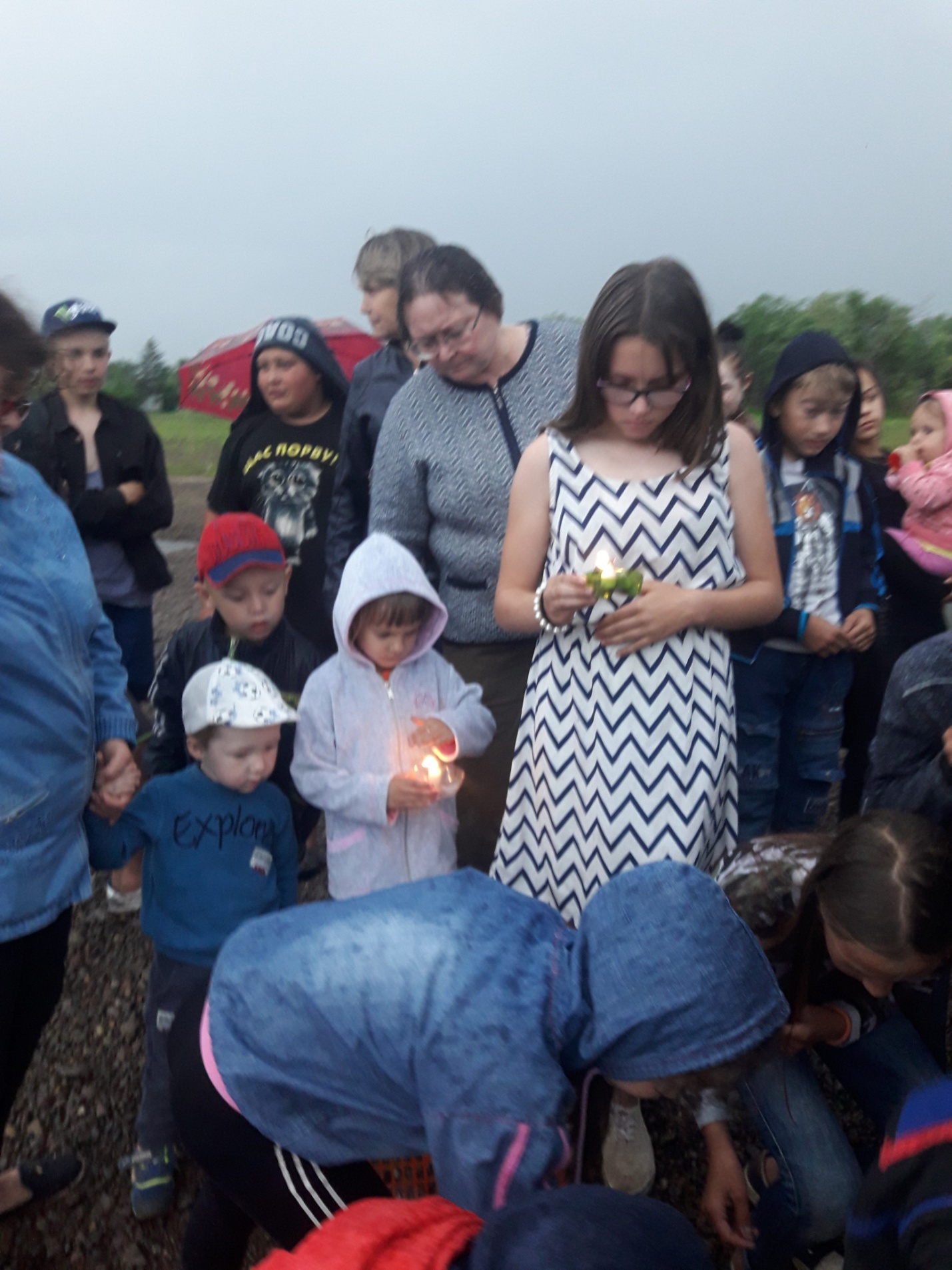 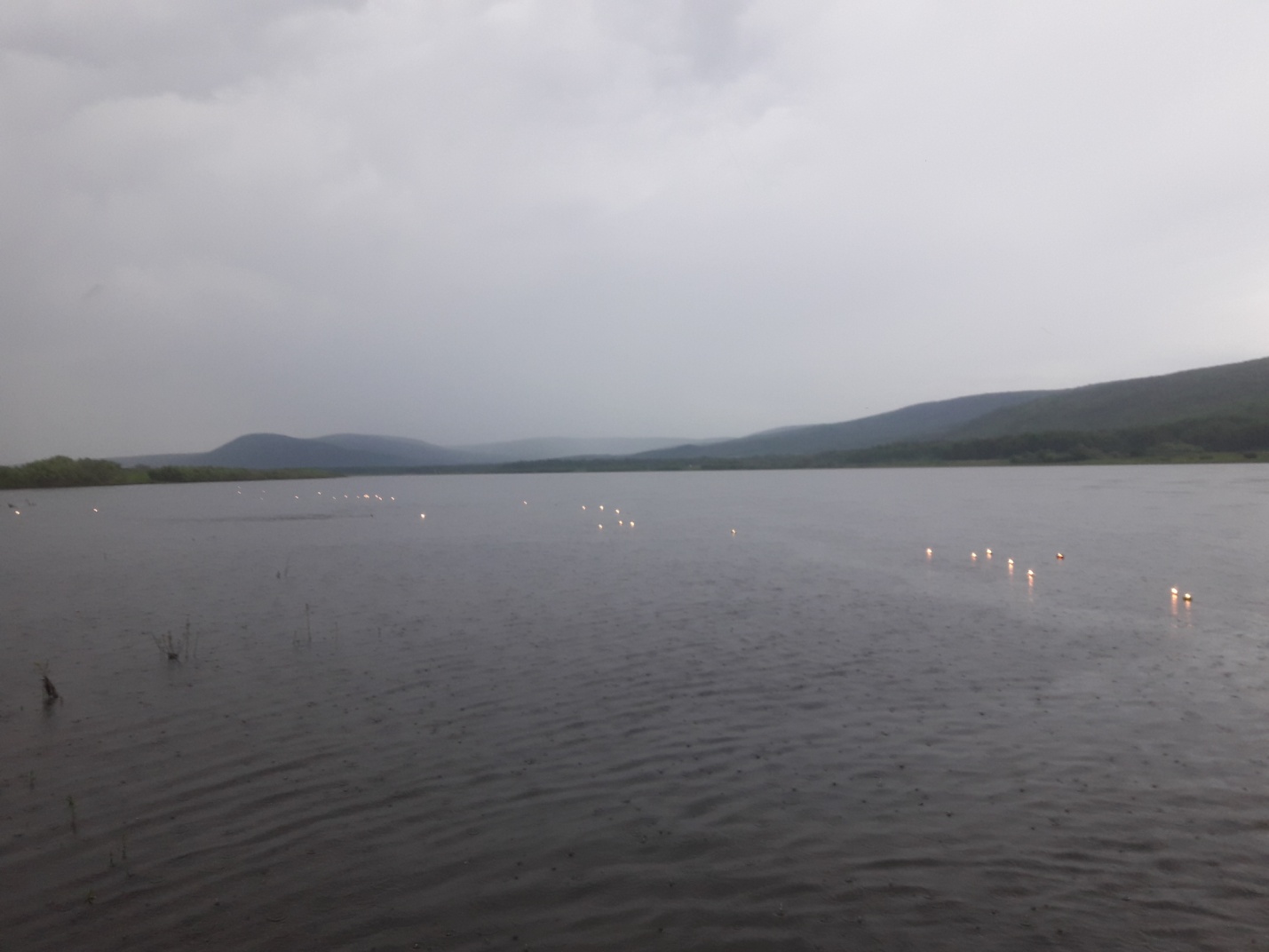 